PowerSchool - Transportation Payment PlansLog into the PowerSchool Parent PortalClick on the link “Student Fees and Forms” in the sidebar navigation menuSelect the student and click the “Transportation Payment Plan Option” form.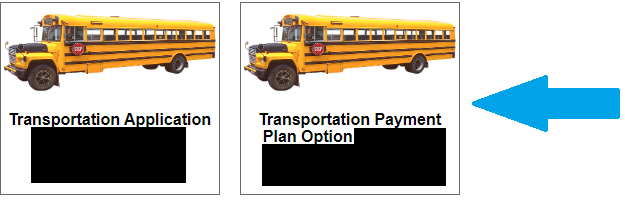 Click the checkbox “Will Join Payment Plan” and submit form.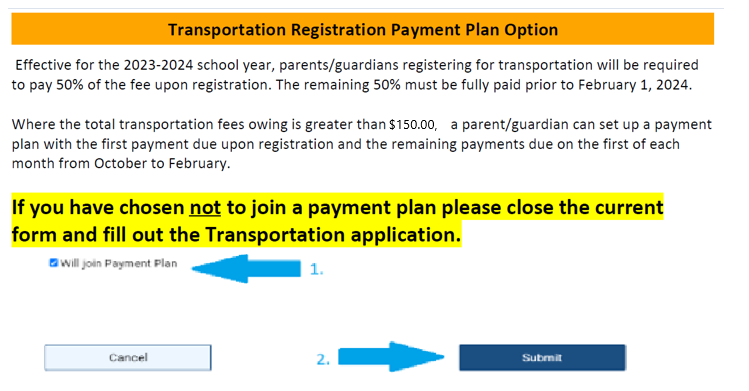 Click the “Transportation Application Payment Plan”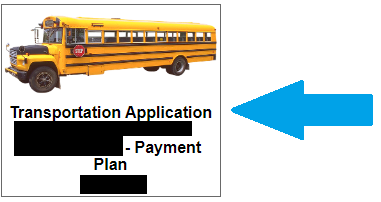 Complete the form and select submit.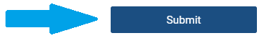 Click on the shopping cart. 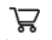 Click Payment Plan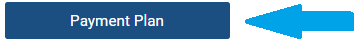 Click “Managed Saved Cards” to add your payment information for the plan. 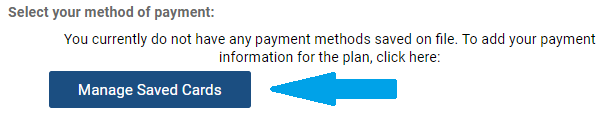 Click Create Plan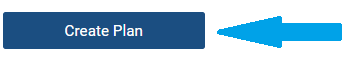 The Payment 1 is due upon registration. Return to the cart and complete the payment process.